Departamento de Lenguaje y Comunicación                                                                 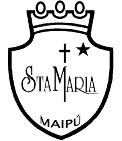 6tos básicosGUÍA DE VOCABULARIO CONTEXTUAL 6to BÁSICOLectura complementaria mes de marzo: El terror del sexto BNOMBRE………………………………………………………………CURSO………………..FECHA………Objetivo:OA12: Aplicar estrategias para determinar el significado de palabras nuevas.Realiza las siguientes actividades con cada una de las oraciones que a continuación se presentan:        Busca en el diccionario el significado de la palabra y un sinónimo.Redacta una oración en la que uses el término trabajado.………………………………………………………………………………………………………………………Ejemplo:Pero si les da pereza envíenle el problema al profesor de matemáticasSignificado: Falta de ganas de trabajar, o de hacer cosas, propia de la persona perezosa. Sinónimos: desgana, flojera, holgazanería.Oración: Casi todos terminamos de realizar el trabajo de artes, solo algunos perezosos no alcanzaron y registraron en el libro de clases un 4.0El profesor me mira con una mirada incrédula, distraída.Significado: Que no cree con facilidad en las cosas que no ve o que no se han probado como evidentes, aunque estén aceptadas o consensuadas por la mayoría.Sinónimos: Escéptico, desconfiado, receloso. Oración: (Creación propia)Así que volvió a casa con cara de niño regañado y mamá furibunda con la pijama debajo del abrigo, salió rumbo al colegio….Significado: Que siente mucha furia (enojo).Sinónimos: Colérico, furioso, iracundo.Oración: (Creación propia)Cerré la puerta del salón y me quede en una ahí parado en una encrucijada terrible.Significado: Situación difícil o comprometida en que hay varias posibilidades de actuación y no se sabe cuál de ellas escoger.Sinónimos: Problema, dilema, alternativa, disyuntiva. Oración: (Creación propia)Estar ahí, agazapado en la penumbra rodeado de objetos sobrecogedores que me helaban la sangre.Significado: Que está observando o vigilando a otro, permaneciendo al acecho.Sinónimos: Agachado, vigilante, atento.Oración: (Creación propia).El olor fétido había dejado de molestarme.Significado: Que desprende un olor malo, desagradable  e  intenso.Sinónimos: Maloliente, hediondo, pestilente. Oración: (Creación propia).… y luego se hace la ofendida cuando descubre que la están mirando. Claro …¡la muy hipócrita!Significado: Que finge una cualidad, sentimiento, virtud u opinión que no tiene.Sinónimos: Falso, engañoso, disimulado.Oración: (Creación propia).Había usado ya todas las artimañas, todas las disculpas caseras  todas las excusas médicas para salvarse de la gimnasia.Significado: Acción hábil, disimulada y generalmente malintencionada, para conseguir algo.Sinónimos: Trampa, artificio, astucia.  Oración: (Creación propia).Era exagerado, desproporcionado, colosal…. Desocupaba la nevera en cada comida y siempre se quedaba con hambre.Significado: Que es extraordinariamente grande o sobresaliente.Sinónimos: Enorme, inmenso, extraordinario.Oración: (Creación propia) 